بطاقة متابعة المتربصالطالب: ......................  ......................             الفوج: ...................إمضاء وختم المؤسسة المستقبلةالجمهورية الجزائرية الديمقراطية الشعبيةREPUBLIQUE ALGERIENNE DEMOCRATIQUE ET POPULAIREالجمهورية الجزائرية الديمقراطية الشعبيةREPUBLIQUE ALGERIENNE DEMOCRATIQUE ET POPULAIREالجمهورية الجزائرية الديمقراطية الشعبيةREPUBLIQUE ALGERIENNE DEMOCRATIQUE ET POPULAIREوزارة التـعــيــم العــــالي والبـحث العـلميجـــــامعة 8 ماي 1945 قالمةكلية الآداب واللغاتقسم اللغة والأدب العربي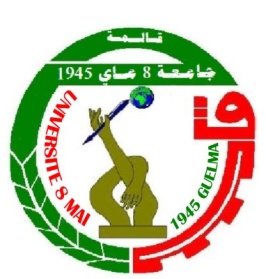 Ministère de l'enseignement supérieuret de la recherche scientifiqueUniversité 8 mai 1945 GuelmaFaculté des lettres et languesDépartement de  langue et lettres arabeرقم الحصة التاريخ و التوقيتالأعمال المنجزةإمضاء وملاحظات المشرفرقم الحصةالتاريخ والتوقيتالأعمال المنجزةإمضاء وملاحظات المشرف